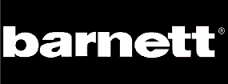 ROUE SKI ROUE SKATING								UCR Skating Professionnel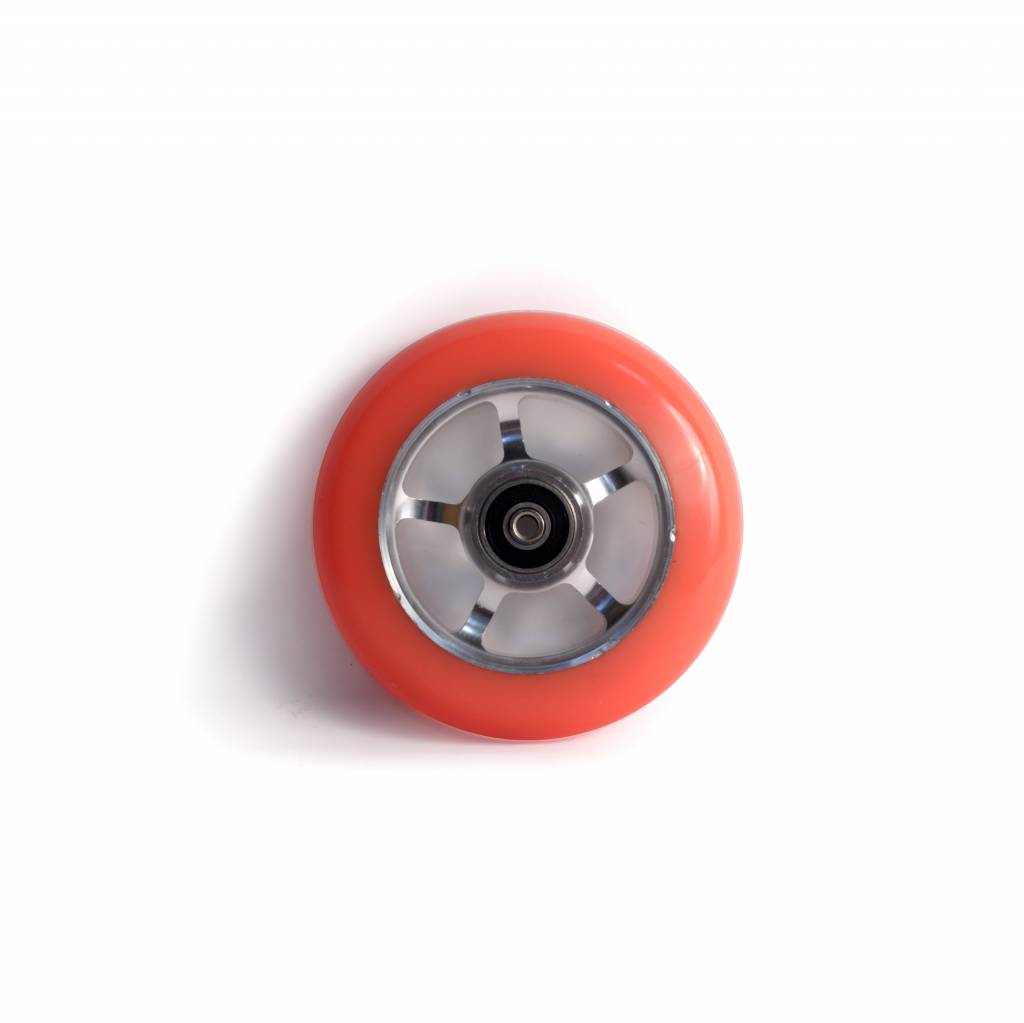 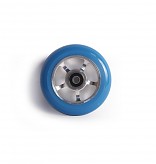 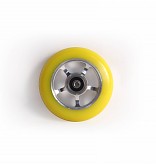 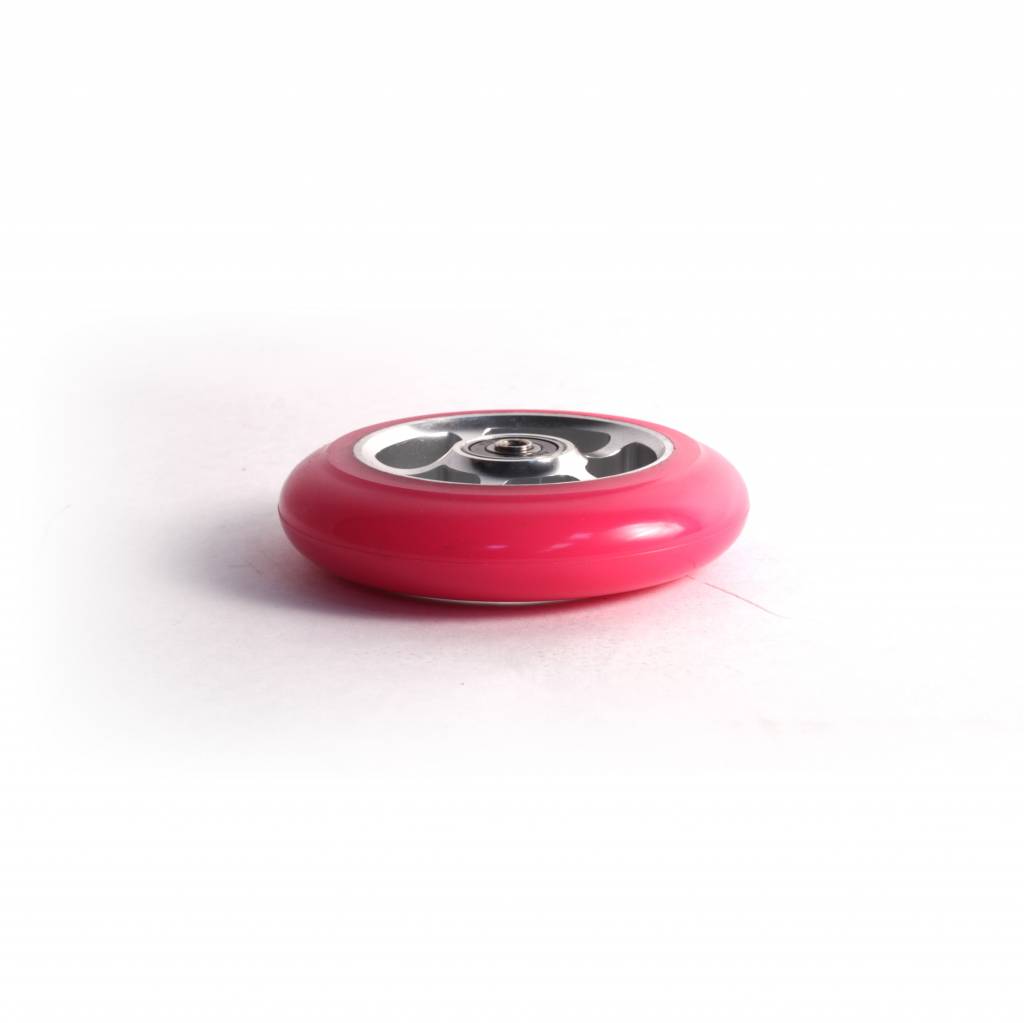 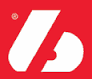 